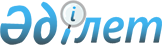 О внесении изменений и дополнений в приказ Министра юстиции Республики Казахстан от 29 февраля 2016 года № 104 "Об утверждении форм нотариальных свидетельств, постановлений, удостоверительных надписей на сделках и свидетельствуемых нотариусами документах"Приказ Министра юстиции Республики Казахстан от 29 марта 2019 года № 151. Зарегистрирован в Министерстве юстиции Республики Казахстан 2 апреля 2019 года № 18453
      ПРИКАЗЫВАЮ:
      1. В приказ Министра юстиции Республики Казахстан от 29 февраля 2016 года № 104 "Об утверждении форм нотариальных свидетельств, постановлений, удостоверительных надписей на сделках и свидетельствуемых нотариусами документах" (зарегистрирован в Реестре государственной регистрации нормативных правовых актов Республики Казахстан № 13561, опубликован в Информационно-правовой системе "Әділет" от 8 апреля 2016 года внести следующие изменения и дополнения:
      преамбулу изложить в следующей редакции:
      "В соответствии с подпунктом 12) статьи 32 Закона Республики Казахстан от 14 июля 1997 года "О нотариате";
      в пункте 1:
      подпункты 6), 7) изложить в следующей редакции:
      "6) свидетельство о праве на наследство по закону (в случае отказа наследника (ов) от наследства в пользу другого (их) наследника (ов)) по форме согласно приложению 6 к настоящему приказу;
      7) свидетельство о праве на наследство по завещанию (в случае отказа наследника (ов) от наследства в пользу другого (их) наследника (ов) по форме согласно приложению 7 к настоящему приказу; ";
      подпункты 10), 11) изложить в следующей редакции:
      "10) свидетельство о праве на наследство по завещанию (выдаваемое государству или юридическому лицу) по форме согласно приложению 10 к настоящему приказу;
      11) свидетельство о праве на наследство по завещанию по форме согласно приложению 11 к настоящему приказу;";
      подпункты 49), 50) исключить;
      подпункт 80) изложить в следующей редакции:
      "80) исполнительная надпись по форме согласно приложению 80 к настоящему приказу;";
      дополнить подпунктами 82), 83), 84), 85), 86), 87), 88), 89), 90), 91), 92) в следующей редакции:
      "82) свидетельство о праве собственности (на долю в общем совместном имуществе лиц, имеющих имущество на праве совместной собственности выдаваемое по их заявлению) по форме согласно приложению 82 к настоящему приказу;
      83) удостоверительная надпись на доверенности, выданной законным представителем несовершеннолетнего в возрасте до 14 лет для совершения действий за границей по форме согласно приложению 83 к настоящему приказу;
      84) удостоверительная надпись на доверенности, выданной гражданином, действующим за себя и своего несовершеннолетнего ребенка в возрасте до 14 лет для совершения действий за границей по форме согласно приложению 84 к настоящему приказу;
      85) удостоверительная надпись о засвидетельствовании подлинности подписи на заявлениях и иных документах, предназначенных для совершения действий за границей несовершеннолетнего (с 14 до 18 лет), действующего с согласия законного представителя по форме согласно приложению 85 к настоящему приказу;
      86) удостоверительная надпись на согласии по форме согласно приложению 86 к настоящему приказу;
      87) удостоверительная надпись на согласии гражданина, не могущего подписаться лично вследствие физического недостатка, болезни, неграмотности или по каким-либо другим иным причинам по форме согласно приложению 87 к настоящему приказу;
      88) удостоверительная надпись на согласии совершенном представителем по форме согласно приложению 88 к настоящему приказу;
      89) удостоверительная надпись на согласии совершенном несовершеннолетним в возрасте с 14 до 18 лет, действующим с согласия законного представителя по форме согласно приложению 89 к настоящему приказу;
      90) свидетельство о принятии секретного завещания по форме согласно приложению 90 к настоящему приказу;
      91) протокол вскрытия и оглашения секретного завещания по форме согласно приложению 91 к настоящему приказу;
      92) исполнительная надпись о взыскании начисленных, но не выплаченных работнику заработной платы и иных платежей по форме согласно приложению 92 к настоящему приказу.";
      приложения 6, 7, 10, 11, 80 к вышеуказанному приказу, изложить в новой редакции согласно приложениям 1, 2, 3, 4, 5, к настоящему приказу;
      дополнить приложениями 82, 83, 84, 85, 86, 87, 88, 89, 90, 91, 92, согласно приложениям 6, 7, 8, 9, 10, 11, 12, 13, 14, 15, 16 к настоящему приказу.
      2. Департаменту регистрационной службы и организации юридических услуг Министерства юстиции Республики Казахстан в установленном законодательством порядке обеспечить:
      1) государственную регистрацию настоящего приказа;
      2) в течение десяти календарных дней со дня государственной регистрации настоящего приказа направление его на казахском и русском языках в Республиканское государственное предприятие на праве хозяйственного ведения "Республиканский центр правовой информации" для официального опубликования и включения в Эталонный контрольный банк нормативных правовых актов Республики Казахстан.
      3. Контроль за исполнением настоящего приказа возложить на курирующего заместителя Министра юстиции Республики Казахстан.
      4. Настоящий приказ вводится в действие по истечении десяти календарных дней после дня его первого официального опубликования.              СВИДЕТЕЛЬСТВО О ПРАВЕ НА НАСЛЕДСТВО ПО ЗАКОНУ
 (в случае отказа наследника (ов) от наследства в пользу другого (их) наследника (ов))
      (село, поселок, город, район, область, республика) ____________________________________
число, месяц, год прописью _______________________________________________________
Я, _____________________________________________________________________________
                   (фамилия, имя и отчество (при его наличии))
нотариус ________________________________________________________________________
  (наименование государственной нотариальной конторы или нотариального округа частного
нотариуса, номер, дата выдачи и орган, выдавший государственную лицензию частного нотариуса)
удостоверяю, что на основании статьи ________ Гражданского кодекса
Республики Казахстан наследником (ами) имущества гражданина (ки)
_______________________________________________________________________________,
       умершего (ей)  (фамилия, имя, отчество (при его наличии) наследодателя)
"____" _____ года, является (ются)
_______________________________________________________________________________
 (размер доли, родственные отношения с наследодателем, (фамилия, имя и отчество
 (при его наличии)), дата и место рождения, индивидуальный идентификационный номер,
                         место жительство)
в том числе _________________________________________________________________ доли
                                     (размер доли)
ввиду отказа от наследства в его (ее) (если несколько наследников, указать "в их") пользу
_______________________________________________________________________________
       (указать родство, фамилия, имя и отчество (при его  наличии) других наследников)
Наследственное имущество, на которое выдано настоящее свидетельство, состоит из:
_______________________________________________________________________________
       (указывается имущество, на которое выдается свидетельство,
             идентификационные характеристики, документы,
подтверждающие право собственности на это имущество, и их реквизиты)
Наследственное дело № _____________
Зарегистрировано в реестре за № _____
Взыскано: _________________________
Печать Нотариус _____________________________________________________
                               (подпись)
Примечание: Если свидетельство о праве на наследство по закону выдано на имущество,
подлежащее обязательной государственной регистрации, то необходимо указать:
"Переход права на указанное наследственное имущество подлежит государственной регистрации в регистрирующем органе".              СВИДЕТЕЛЬСТВО О ПРАВЕ НА НАСЛЕДСТВО ПО ЗАВЕЩАНИЮ
 (в случае отказа наследника (ов) от наследства в пользу другого (их) наследника (ов))
      (село, поселок, город, район, область, республика) ____________________________________
число, месяц, год прописью _______________________________________________________
Я, _____________________________________________________________________ нотариус
                         (фамилия, имя и отчество (при его наличии)
_______________________________________________________________________________
 (наименование государственной нотариальной конторы или нотариального округа частного нотариуса,
_______________________________________________________________________________
 номер, дата выдачи и орган, выдавший государственную лицензию частного нотариуса)
удостоверяю, что на основании завещания от "___" _____ года, удостоверенного
_______________________________________________________________________________
       (реквизиты государственной нотариальной конторы или частного нотариуса или
             должностного лица, удостоверившего завещание)
и зарегистрированного в реестре за №______________, наследником (ами)
указанного в завещании имущества гражданина (ки)
_______________________________________________________________________________
       (фамилия, имя и отчество (при его наличии) завещателя)
умершего (ей) "____" _____ 20______ года, является (ются):
________________________________________________________________________________
       (размер доли, родственные отношения с завещателем, фамилия, имя и
                   отчество (при его наличии), дата и место
________________________________________________________________________________
       рождения, индивидуальный идентификационный номер, место жительство)
в том числе _____________________________________________ доли ввиду отказа в его (ее)
                         (размер доли),
(если несколько наследников, указать "в их") пользу __________________________________
________________________________________________________________________________
       (указать родство, фамилия, имя и отчество (при его наличии) других наследников)
Наследственное имущество, на которое выдано настоящее свидетельство, состоит из:
________________________________________________________________________________
       (указывается имущество, на которое выдается свидетельство, идентификационные
 характеристики, документы подтверждающие право собственности на это имущество, и их реквизиты)
Наследственное дело № ___________________________________________________________
Зарегистрировано в реестре за № ___________________________________________________
Взыскано: ______________________________________________________________________
Печать Нотариус ________________________________________________________________
                               (подпись)
Примечание: 1) Если свидетельство о праве на наследство по завещанию выдано на
имущество, подлежащее обязательной государственной регистрации, то необходимо указать:
"Переход права на указанное наследственное имущество подлежит государственной
регистрации в регистрирующем органе".
2) В случае наследования на основании секретного завещания слова "на основании
завещания от "___"___________ года, удостоверенного 
________________________________________________________________________________
             (реквизиты государственной нотариальной конторы или частного нотариуса,
                   или должностного лица, удостоверившего завещание)
      и зарегистрированного в реестре за №_____," заменяются словами "на основании секретного
завещания, принятого "___"___________ года,
нотариусом _____________________________________________________________________
                   (фамилия, имя и отчество (при его наличии)
                         принявшего завещание)
полный текст, которого содержится в протоколе вскрытия и оглашения
секретного завещания, составленного нотариусом
________________________________________________________________________________
                   (фамилия, имя и отчество (при его наличии))
от "____"_________ года, зарегистрированного в реестре за №_____".              СВИДЕТЕЛЬСТВО О ПРАВЕ НА НАСЛЕДСТВО ПО ЗАВЕЩАНИЮ
                   (выдаваемое государству или юридическому лицу)
      (село, поселок, город, район, область, республика) ___________________________________
число, месяц, год прописью ______________________________________________________
Я, ____________________________________________________________________________
                         (фамилия, имя и отчество (при его наличии))
нотариус ______________________________________________________________________
 (наименование государственной нотариальной конторы или нотариального округа частного
 нотариуса, номер, дата выдачи и орган, выдавший государственную лицензию частного нотариуса)
удостоверяю, что на основании завещания от "___"___________ года,
удостоверенного________________________________________________________________
             (реквизиты государственной нотариальной конторы или частного нотариуса
                   или должностного лица, удостоверившего завещание)
и зарегистрированного в реестре за №___, наследником указанного в завещании имущества
гражданина (ки) ________________________________________________________________,
                         (фамилия, имя и отчество (при его наличии) завещателя)
умершего (ей) "___" ______________ 20 ____ года, является (ются):
_______________________________________________________________________________
       (государство в лице (наименование государственного органа и его реквизиты) или
       юридическое лицо (наименование юридического лица и его реквизиты)
Наследственное имущество, на которое выдано настоящее свидетельство, состоит из:
________________________________________________________________________________
       (указывается имущество, на которое выдается свидетельство, идентификационные
 характеристики, документы, подтверждающие право собственности на это имущество, и их реквизиты)
Наследственное дело № ___________________________________________________________
Зарегистрировано в реестре за № ___________________________________________________
Взыскано: ______________________________________________________________________
Печать Нотариус _________________________________________________________________
                                           (подпись)
Примечание: 1) Если свидетельство о праве на наследство по завещанию выдано на
имущество, подлежащее обязательной государственной регистрации, то необходимо указать:
"Переход права на указанное наследственное имущество подлежит государственной
регистрации в регистрирующем органе".
2) В случае наследования на основании секретного завещания слова "на основании
завещания от "____"___________ года, удостоверенного
_______________________________________________________________________________
       (реквизиты государственной нотариальной конторы или частного нотариуса, или
                   должностного лица, удостоверившего завещание)
и зарегистрированного в реестре за №_____," заменяются словами  "на основании
секретного завещания, принятого "____"_________ года,
нотариусом _____________________________________________________________________
             (фамилия, имя и отчество (при его наличии) принявшего завещание)
полный текст, которого содержится в протоколе вскрытия и
оглашения секретного завещания, составленного нотариусом
________________________________________________________________________________
             (фамилия, имя и отчество (при его наличии))
от "____"______ года, зарегистрированного в реестре за №_____".              СВИДЕТЕЛЬСТВО О ПРАВЕ НА НАСЛЕДСТВО ПО ЗАВЕЩАНИЮ
      (село, поселок, город, район, область, республика) ____________________________________
число, месяц, год прописью _______________________________________________________
Я, _____________________________________________________________________________
                   (фамилия, имя и отчество (при его наличии))
нотариус ________________________________________________________________________
       (наименование государственной нотариальной конторы или нотариального округа
 частного нотариуса, номер, дата выдачи и орган, выдавший государственную лицензию частного нотариуса)
удостоверяю, что на основании завещания от "____" ___________ года, удостоверенного
____________________________________________________________ и зарегистрированного
 (реквизиты государственной нотариальной конторы или частного
       нотариуса или должностного лица, удостоверившего завещание)
в реестре за №___________________________________________________________________,
наследником (ами) указанного в завещании имущества гражданина(ки)
_______________________________________________________________________________,
       (фамилия, имя и отчество (при его наличии) завещателя)
умершего (ей) "____" ______________ 20 __ года,
является (ются):__________________________________________________________________
       (размер доли – если несколько наследников по завещанию, родственные отношения
 с наследодателем - если указано  в завещании, фамилия, имя и отчество (при его наличии),
 дата и место рождения, индивидуальный идентификационный номер, место жительство)
Наследственное имущество, на которое выдано настоящее  свидетельство, состоит из:
_______________________________________________________________________________
 (указывается имущество, на которое выдается свидетельство, идентификационные
 характеристики, документы, подтверждающие право собственности на это имущество, и их реквизиты)
Наследственное дело № ___________________________________________________________
Зарегистрировано в реестре за № ___________________________________________________
Взыскано: ______________________________________________________________________
Печать Нотариус ________________________________________________________________
                                           (подпись)
Примечание: 1) Если выдано свидетельство о праве на наследство на обязательную долю,
указывается: "На ____ долю указанного наследственного имущества выдано свидетельство о
праве на обязательную долю (или "еще не выдано").".
2) Если свидетельство выдано на имущество, подлежащее обязательной государственной
регистрации, то необходимо указать: "Переход права на указанное наследственное
имущество подлежит государственной регистрации в регистрирующем органе.".
3) В случае наследования на основании секретного завещания слова "на основании
завещания от "___"___________ года, удостоверенного
______________________________________________________________________________
       (реквизиты государственной нотариальной конторы или частного нотариуса, или
                   должностного лица, удостоверившего завещание)
и зарегистрированного в реестре за №_____," заменяются словами "на основании секретного
завещания, принятого "____"___________ года,
нотариусом ____________________________________________________________________
       (фамилия, имя и отчество (при его наличии) принявшего завещание)
полный текст, которого содержится в протоколе вскрытия и оглашения секретного
завещания, составленного нотариусом
_______________________________________________________________________________
                   (фамилия, имя и отчество (при его наличии))
от "____"_________ года, зарегистрированного в реестре за №_____".
      Исполнительная надпись
      Я, _______________________________________________________________ нотариус
                   (фамилия, имя, отчество (при его наличии) нотариуса)
________________________________________________________________________________
 (наименование нотариального округа, номер лицензии, дата выдачи, орган выдавший лицензию)
на основании статьи____ Закона Республики Казахстан "О нотариате" распоряжаюсь
взыскать по настоящему документу с 
________________________________________________________________________________
       (фамилия, имя, отчество (при его наличии) должника, дата рождения, место
       жительство, индивидуальный идентификационный номер либо наименование, бизнес
       идентификационный номер, адрес местонахождения юридического лица, реквизиты
       юридического лица, (фамилия, имя, отчество (при его наличии) руководителя либо его представителя)
в пользу ________________________________________________________________________
       (фамилия, имя, отчество (при его наличии) должника, дата рождения, место
       жительство, индивидуальный идентификационный номер либо наименование, бизнес
       идентификационный номер, адрес местонахождения юридического лица, реквизиты
 юридического лица, (фамилия, имя, отчество (при его наличии) руководителя либо его представителя)
за период _______________________________________________________________________
                   (срок, за который производится взыскание задолженности),
задолженность в сумме ___________________________________________________________
                         (сумма цифрами и прописью)
Кроме того, подлежат взысканию в пользу указанного
________________________________________________________________________________
             (физического/юридического лица/органа, иной организации)
понесенные взыскателем расходы по совершению исполнительной  надписи в сумме
__________________________________________________________________________ тенге.
                         (сумма цифрами и прописью)
Общая сумма, подлежащая взысканию, составляет ____________________________________
__________________________________________________________________________ тенге.
                         (сумма цифрами и прописью)
________________________________________________________________________________
       (место, число, месяц, год (прописью) совершения исполнительной надписи)
Должник вправе в течение десяти рабочих дней со дня получения копии исполнительной
надписи направить нотариусу, совершившему исполнительную надпись возражения против
заявленного требования в письменном виде с уведомлением. 
Подлинность подписи на заявлении физического лица нотариально свидетельствуется.
Заявление, представляемое от имени юридического лица, подписывается первым
руководителем, скрепляется печатью (при наличии) юридического лица. Если юридическое
лицо (субъекты малого предпринимательства) работает без печати, подлинность подписи
заявителя нотариально свидетельствуется.
Зарегистрировано в реестре за № ________
Взыскано: ____________
Печать Нотариус ___________________________________________
                               (подпись)                    СВИДЕТЕЛЬСТВО О ПРАВЕ СОБСТВЕННОСТИ
       (на долю в общем совместном имуществе лиц, имеющих имущество на праве
                   совместной собственности выдаваемое по их заявлению)
      (село, поселок, город, район, область, республика) ____________________________________
число, месяц, год прописью _______________________________________________________
Я, ________________________________________________ нотариус_____________________
       (фамилия, имя и отчество (при его наличии))                   (наименование
________________________________________________________________________________
 государственной нотариальной конторы или нотариального округа частного нотариуса,
 номер, дата выдачи и орган, выдавший государственную лицензию частного нотариуса)
на основании статьи 73 Закона Республики Казахстан "О нотариате", согласно заявлению
лиц, имеющих имущество на праве совместной собственности выдаваемое по их заявлению
________________________________________________________________________________
 (фамилия, имя и отчество (при его наличии) лиц, имеющих имущество на праве совместной
собственности, дата и место рождения, индивидуальный идентификационный номер, место жительство)
удостоверяю, что в общем совместном имуществе, право собственности принадлежит:
________________________________________________________________________________
 (указать, кому из лиц, имеющих имущество на праве совместной собственности, какая доля принадлежит)
Общее совместное имущество названных лиц, право собственности на которое определяется
в указанных долях, состоит из:
________________________________________________________________________________
________________________________________________________________________________
 (указывается имущество на право собственности на долю, которого выдается свидетельство
 и его идентификационные характеристики, на чье имя оно было зарегистрировано или
 значилось ранее, документы подтверждающие право собственности на это имущество, их реквизиты)
Зарегистрировано в реестре за № ___
Взыскано: _________________________
Печать Нотариус _______________________________________________
                               (подпись)
Примечание: Если свидетельство о праве собственности выдано на имущество, подлежащее
обязательной государственной регистрации, то необходимо указать: "Переход права на
указанное имущество подлежит государственной регистрации в регистрирующем органе.".  Удостоверительная надпись на доверенности, выданной законным представителем
 несовершеннолетнего в возрасте до 14 лет для совершения действий за границей
      (село, поселок, город, район, область, республика) ____________________________________
число, месяц, год прописью _______________________________________________________
Я,_________ _______________________________________ нотариус ____________________
       (фамилия, имя и отчество (при его наличии))                   (наименование
________________________________________________________________________________
 государственной нотариальной конторы или нотариального округа частного нотариуса,
номер, дата выдачи и орган, выдавший государственную лицензию частного нотариуса)
удостоверяю, что приведенная выше доверенность совершена лично явившимся (ейся) ко
мне гражданином (кой) ___________________________________________________________,
 (фамилия, имя, отчество (при его наличии) законного представителя) действующим (ей) как
             законный представитель несовершеннолетнего(ей)
________________________________________________________________________________
 (родственные или иные отношения, фамилия, имя, отчество (при его наличии) и дата
                         рождения ребенка)
в моем присутствии.
Личность законного представителя установлена, дееспособность и полномочия проверены.
Зарегистрировано в реестре за № ___
Взыскано: _________________________
Печать Нотариус _________________________________________________
                         (подпись)
Примечание: Удостоверительная надпись оформляется в соответствии с главой 10 Правил по
нотариальному делопроизводству, утвержденных Приказом Министра юстиции
Республики Казахстан от 31 января 2012 года № 32 (зарегистрирован в Реестре
государственной регистрации нормативных правовых актов Республики Казахстан за № 7445).              Удостоверительная надпись на доверенности, выданной гражданином,
       действующим за себя и своего несовершеннолетнего ребенка в возрасте до 14 лет
                         для совершения действий за границей
      (село, поселок, город, район, область, республика) ____________________________________
число, месяц, год прописью _______________________________________________________
Я, _____________________________________________________ нотариус ________________
             (фамилия, имя и отчество (при его наличии))                   (наименование
________________________________________________________________________________
 государственной нотариальной конторы или нотариального округа частного нотариуса,
номер, дата выдачи и орган, выдавший государственную лицензию частного нотариуса)
удостоверяю, что приведенная выше доверенность совершена лично явившимся (ейся) ко
мне гражданином (кой) ___________________________________________________________,
                         (фамилия, имя, отчество (при его наличии)
действующим (ей) за себя и как законный представитель  несовершеннолетнего(ей)
________________________________________________________________________________
       (родственные или иные отношения, фамилия, имя, отчество (при его наличии)
                         и дата рождения ребенка)
в моем присутствии.
Личность законного представителя установлена, дееспособность и полномочия проверены.
Зарегистрировано в реестре за № ___
Взыскано: _________________________
Печать Нотариус ____________________________________________
                               (подпись)
Примечание: Удостоверительная надпись оформляется в соответствии с главой 10 Правил по
нотариальному делопроизводству, утвержденных Приказом Министра юстиции
Республики Казахстан от 31 января 2012 года № 32 (зарегистрирован в Реестре
государственной регистрации нормативных правовых актов Республики Казахстан за № 7445).        Удостоверительная надпись о засвидетельствовании подлинности подписи на
       заявлениях и иных документах, предназначенных для совершения действий за
       границей несовершеннолетнего (с 14 до 18 лет), действующего с согласия
                               законного представителя
      "___"______________года
      Я, ________________________________________________, нотариус ______________
             (фамилия, имя, отчество (при его наличии))                   (наименование
________________________________________________________________________________
государственной нотариальной конторы или нотариального округа частного нотариуса,
номер, дата выдачи и орган, выдавший государственную лицензию частного нотариуса)
свидетельствую подлинность подписи лично явившегося ко мне несовершеннолетнего (ей)
________________________________________________________________________________
             (фамилия, имя, отчество (при его наличии) дата рождения)
действующего (ей) с согласия законного представителя
_______________________________________________________________________________,
       (фамилия, имя, отчество (при его наличии) законного представителя, их статус)
которая сделана в моем присутствии. Личность и дееспособность их установлена, а также
полномочия законного представителя проверены.
Зарегистрировано в реестре за №_________
Взыскано: _______________________ тенге
Печать Нотариус____________________________________________
                               (подпись)                    Удостоверительная надпись на согласии
      "___" _________ 20___ года настоящее согласие удостоверено мной,
_______________________________________________________________________________
                   (фамилия, имя и отчество (при его наличии))
нотариусом_____________________________________________________________________
       (наименование государственной нотариальной конторы или нотариального округа
                                     частного нотариуса,
_______________________________________________________________________________.
 номер, дата выдачи и орган, выдавший государственную лицензию частного нотариуса)
Согласие подписано гражданином (кой) _____________________________________________
                               (фамилия, имя, отчество (при его наличии))
в моем присутствии. Личность подписавшего согласие установлена, дееспособность проверена.
Зарегистрировано в реестре за № ___
Взыскано: _________________________
Печать Нотариус____________________________________________
                         (подпись)
Примечание: Если удостоверяется согласие супруга (-и), проверяются брачные отношения, о
чем делается отметка: "Брачные отношения проверены.".  Удостоверительная надпись на согласии гражданина, не могущего подписаться лично
       вследствие физического недостатка, болезни, неграмотности или по каким-либо
                               другим иным причинам
      "___" ________ 20___ года настоящее согласие удостоверено мной,
________________________________________________________________________________
                   (фамилия, имя и отчество (при его наличии))
нотариусом _____________________________________________________________________
 (наименование государственной нотариальной конторы или нотариального округа частного нотариуса,
_______________________________________________________________________________.
 номер, дата выдачи и орган, выдавший государственную лицензию частного нотариуса)
Ввиду __________________________________________________________________________
                   (причина, по которой лицо не могло подписать лично)
гражданина(ки)__________________________________________________________________
                         (фамилия, имя, отчество (при его наличии) лица, по
                               поручению которого подписан документ)
и по его (ее) поручению согласие подписано в моем присутствии гражданином (кой)
________________________________________________________________________________
                   (фамилия, имя, отчество (при его наличии) подписавшего)
Личность установлена, дееспособность их проверена.
Зарегистрировано в реестре за № ___
Взыскано: _________________________
Печать Нотариус ___________________________________________
                               (подпись)
Примечание: Если удостоверяется согласие супруга (-и), проверяются брачные отношения, о
чем делается отметка: "Брачные отношения проверены.".              Удостоверительная надпись на согласии совершенном представителем
      "___" _________ 20___ года настоящее согласие удостоверено мной,
________________________________________________________________________________
                   (фамилия, имя и отчество (при его наличии))
нотариусом______________________________________________________________________
                   (наименование государственной нотариальной конторы
                         или нотариального округа частного нотариуса,
_______________________________________________________________________________.
 номер, дата выдачи и орган, выдавший государственную  лицензию частного нотариуса)
Согласие подписано гражданином (кой)
________________________________________________________________________________
             (фамилия, имя, отчество (при его наличии) подписавшего документ)
действующего (ей) по доверенности от имени гражданина (ки)
_______________________________________________________________________________,
                   (фамилия, имя, отчество (при его наличии))
в моем присутствии. Личность установлена, дееспособность и полномочия проверены.
Зарегистрировано в реестре за № ___
Взыскано: _________________________
Печать Нотариус__________________________________________
                               (подпись)
Примечание: Если удостоверяется согласие супруга (-и), проверяются брачные отношения,
о чем делается отметка: "Брачные отношения проверены."        Удостоверительная надпись на согласии совершенном несовершеннолетним в
       возрасте с 14 до 18 лет, действующим с согласия законного представителя
      "___" _________ 20___ года настоящее согласие удостоверено мной,
________________________________________________________________________________
                   (фамилия, имя и отчество (при его наличии))
нотариусом______________________________________________________________________
                   (наименование государственной нотариальной конторы
                         или нотариального округа частного нотариуса,
_______________________________________________________________________________.
             номер, дата выдачи и орган, выдавший государственную
                   лицензию частного нотариуса)
Согласие подписано несовершеннолетним гражданином (кой)
________________________________________________________________________________
                   (фамилия, имя, отчество (при его наличии) дата рождения)
действующим (ей) с согласия
_____________________________________________________________, в моем присутствии.
(фамилия, имя, отчество (при его наличии)  законного представителя,
статус законного представителя)
Личность несовершеннолетнего (ей) ________________________________________________
                         (фамилия, имя, отчество (при его наличии) и дата рождения)
и законного представителя установлены, дееспособность их и полномочия законного
представителя проверены.
Зарегистрировано в реестре за № ___
Взыскано: _________________________
Печать Нотариус ______________________________________________
                               (подпись)                    Свидетельство о принятии секретного завещания
      (село, поселок, город, район, область, республика) ______________________________
число, месяц, год прописью _______________________________________________________
Я, _____________________________________________________________________________
                         (фамилия, имя и отчество (при его наличии)),
нотариус _______________________________________________________________________
       (наименование государственной нотариальной конторы или нотариального округа
 частного нотариуса, номер, дата выдачи и орган, выдавший государственную лицензию
                               частного нотариуса)
удостоверяю, что ________________________________________________________________
                   (дата принятия секретного завещания, число, месяц, год)
принял(а) от гражданина (ки) ______________________________________________________
_______________________________________________________________________________,
       (фамилия, имя и отчество (при его наличии) завещателя, дата, месторождения,
                   индивидуальный идентификационный номер)
проживающего(ей) ______________________________________________________________
                                     (местожительство)
и удостоверил секретное завещание, написанное и подписанное им (ею) собственноручно,
которое зарегистрировано в реестре за №_____________.
Закрытый конверт с секретным завещанием принят и запечатан мной в другой конверт в
присутствии свидетелей: _________________________________________________________
_______________________________________________________________________________
       (фамилия, имя и отчество (при его наличии) первого свидетеля, дата, месторождения,
                   индивидуальный идентификационный номер)
_______________________________________________________________________________
       (фамилия, имя и отчество (при его наличии) второго свидетеля, дата, месторождения,
                   индивидуальный идентификационный номер)
Секретное завещание хранится в делах нотариуса
________________________________________________________________________________
                   (фамилия, имя и отчество (при его наличии))
Зарегистрировано в реестре за № ____________
Взыскано:
Печать Нотариус __________________________________________
                               (подпись)                    Протокол вскрытия и оглашения секретного завещания
      (село, поселок, город, район, область, республика) ______________________________
число, месяц, год прописью _______________________________________________________
Я, _____________________________________________________________________________
                         (фамилия, имя и отчество (при его наличии)),
нотариус________________________________________________________________________
 (наименование государственной нотариальной конторы или нотариального округа частного
 нотариуса, номер, дата выдачи и орган, выдавший государственную лицензию частного нотариуса)
на основании статьи 1050 Гражданского кодекса Республики Казахстан в связи со смертью
гражданина (ки)__________________________________________________________________
________________________________________________________________________________
                   (фамилия, имя, отчество (при наличии) завещателя)
умершего (ей) "____" _______ 20___ года
составил (а) настоящий протокол о том, что, сегодня
"____" _______ 20___ года в помещении нотариуса
________________________________________________________________________________
                         (адрес помещения нотариуса)
в присутствии заинтересованных лиц:
_______________________________________________________________________________,
             (родственные отношения с наследодателем, фамилия, имя и отчество
       (при его наличии), дата и место рождения, индивидуальный идентификационный
                         номер, место жительство)
и свидетелей:
________________________________________________________________________________
       фамилия, имя и отчество (при его наличии), дата и место рождения, индивидуальный
             идентификационный номер, место жительство)
вскрыл (а) конверт, в котором находился конверт с секретным завещанием от "___" _______ 20___ года,
зарегистрированным в реестре за №______.
Конверт, в котором находилось секретное завещание, подписанный свидетелями:
_______________________________________________________________________________,
 (фамилия, имя и отчество (при его наличии), свидетелей   принятия нотариусом
                         секретного завещания)
________________________________________________________________________________
находится в целостности.
Мною при вскрытии секретного завещания вслух оглашен текст секретного завещания
указанным в настоящем протоколе лицам следующего содержания:
_______________________________________________________________________________.
             (воспроизводится весь текст документа без сокращения)
Свидетели:
__________________ _____________________________________________________________
 (подпись свидетеля)             (фамилия, имя и отчество (при его наличии)
__________________ _____________________________________________________________
 (подпись свидетеля)             (фамилия, имя и отчество (при его наличии)
Настоящий протокол составлен и подписан в одном экземпляре, 
хранящемся с подлинным экземпляром секретного завещания в делах нотариуса
________________________________________________________________________________
                               (фамилия, имя, отчество (при наличии)
Зарегистрировано в реестре за № ____________
Взыскано: _________________________
Печать Нотариус ___________________________________________
                               (подпись)                    Исполнительная надпись о взыскании начисленных,
             но не выплаченных работнику заработной платы и иных платежей
      Я, ________________________________________________________________________
                   (фамилия, имя, отчество (при его наличии) нотариуса)
нотариус ________________________________________________________________________
                   (наименование нотариального округа, номер лицензии, дата
выдачи, орган выдавший лицензию)
на основании статьи____ Закона Республики Казахстан "О нотариате"
распоряжаюсь взыскать с _________________________________________________________
             (фамилия, имя, отчество (при его наличии) должника, дата рождения,
             место жительство, индивидуальный идентификационный номер либо
             наименование, бизнес идентификационный номер, адрес
             местонахождения юридического лица, реквизиты юридического лица,
       (фамилия, имя, отчество (при его наличии) руководителя либо его представителя)
________________________________________________________________________________
в пользу ________________________________________________________________________
             (взыскателя фамилия, имя, отчество (при его наличии), дата рождения, место
                   жительства, индивидуальный идентификационный номер)
за период _______________________________________________________________________
                   (срок, за который производится взыскание задолженности),
задолженность в сумме ___________________________________________________________
                                     (сумма цифрами и прописью)
Кроме того, подлежат взысканию в пользу указанного _________________________________
                         (физического/юридического лица/органа, иной организации)
понесенные взыскателем расходы по совершению исполнительной
надписи в сумме ___________________________________________________________ тенге.
                               (сумма цифрами и прописью)
Общая сумма, подлежащая взысканию, составляет ______________________________ тенге.
                               (сумма цифрами и прописью)
________________________________________________________________________________
       (место, число, месяц, год (прописью) совершения исполнительной надписи)
Должник вправе в течение десяти рабочих дней со дня получения копии исполнительной
надписи направить нотариусу, совершившему исполнительную надпись возражения против
заявленного требования в письменном виде с уведомлением. 
Подлинность подписи на заявлении физического лица нотариально свидетельствуется.
Заявление, представляемое от имени юридического лица, подписывается первым
руководителем, скрепляется печатью (при наличии) юридического лица. Если юридическое
лицо (субъекты малого предпринимательства) работает без печати, подлинность подписи
заявителя нотариально свидетельствуется.
Зарегистрировано в реестре за № ________
Взыскано: ____________
Печать Нотариус ______________________________________________
                               (подпись)
					© 2012. РГП на ПХВ «Институт законодательства и правовой информации Республики Казахстан» Министерства юстиции Республики Казахстан
				Приложение 1 к приказу
Министра юстиции
Республики Казахстан
от 29 марта 2019 года № 151Приложение 6 к приказу
Министра юстиции
Республики Казахстан
от 29 февраля 2016 года № 104ФормаПриложение 2 к приказу
Министра юстиции
Республики Казахстан
от 29 марта 2019 года № 151Приложение 7 к приказу
Министра юстиции
Республики Казахстан
от 29 февраля 2016 года № 104ФормаПриложение 3 к приказу
Министра юстиции
Республики Казахстан
от 29 марта 2019 года № 151Приложение 10 к приказу
Министра юстиции
Республики Казахстан
от 29 февраля 2016 года № 104ФормаПриложение 4 к приказу
Министра юстиции
Республики Казахстан
от 29 марта 2019 года № 151Приложение 11 к приказу
Министра юстиции
Республики Казахстан
от 29 февраля 2016 года № 104ФормаПриложение 5 к приказу
Министра юстиции
Республики Казахстан
от 29 марта 2019 года № 151Приложение 80 к приказу
Министра юстиции
Республики Казахстан
от 29 февраля 2016 года № 104ФормаПриложение 6 к приказу
Министра юстиции
Республики Казахстан
от 29 марта 2019 года № 151Приложение 82 к приказу
Министра юстиции
Республики Казахстан
от 29 февраля 2016 года № 104Форма Приложение 7 к приказу
Министра юстиции
Республики Казахстан
от 29 марта 2019 года № 151Приложение 83 к приказу
Министра юстиции
Республики Казахстан
от 29 февраля 2016 года № 104ФормаПриложение 8 к приказу
Министра юстиции
Республики Казахстан
от 29 марта 2019 года № 151Приложение 84 к приказу
Министра юстиции
Республики Казахстан
от 29 февраля 2016 года № 104ФормаПриложение 9 к приказу
Министра юстиции
Республики Казахстан
от 29 марта 2019 года № 151Приложение 85 к приказу
Министра юстиции
Республики Казахстан
от 29 февраля 2016 года № 104формаПриложение 10 к приказу
Министра юстиции
Республики Казахстан
от 29 марта 2019 года № 151Приложение 86 к приказу
Министра юстиции
Республики Казахстан
от 29 февраля 2016 года № 104ФормаПриложение 11 к приказу
Министра юстиции
Республики Казахстан
от 29 марта 2019 года № 151Приложение 87 к приказу
Министра юстиции
Республики Казахстан
от 29 февраля 2016 года № 104ФормаПриложение 12 к приказу
Министра юстиции
Республики Казахстан
от 29 марта 2019 года № 151Приложение 88 к приказу
Министра юстиции
Республики Казахстан
от 29 февраля 2016 года № 104ФормаПриложение 13 к приказу
Министра юстиции
Республики Казахстан
от 29 марта 2019 года № 151Приложение 89 к приказу
Министра юстиции
Республики Казахстан
от 29 февраля 2016 года № 104ФормаПриложение 14 к приказу
Министра юстиции
Республики Казахстан
от 29 марта 2019 года № 151Приложение 90 к приказу
Министра юстиции
Республики Казахстан
от 29 февраля 2016 года № 104ФормаПриложение 15 к приказу
Министра юстиции
Республики Казахстан
от 29 марта 2019 года № 151Приложение 91 к приказу
Министра юстиции
Республики Казахстан
от 29 февраля 2016 года № 104ФормаПриложение 16 к приказу
Министра юстиции
Республики Казахстан
от 29 марта 2019 года № 151Приложение 92 к приказу
Министра юстиции
Республики Казахстан
от 29 февраля 2016 года № 104Форма